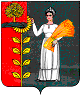 ПОСТАНОВЛЕНИЕАДМИНИСТРАЦИИ СЕЛЬСКОГО ПОСЕЛЕНИЯ ПУШКИНСКИЙ СЕЛЬСОВЕТ ДОБРИНСКОГО МУНИЦИПАЛЬНОГО РАЙОНА ЛИПЕЦКОЙ ОБЛАСТИ РОССИЙСКОЙ ФЕДЕРАЦИИ 24.07.2020 г.			с. Пушкино		№ 61О внесении изменений в муниципальную Программу «Устойчивое развитие территории сельского поселения Пушкинский сельсовет  на 2019-2024годы».В соответствии с Федеральным законом от 06.10.2003 г. №131-ФЗ «Об общих принципах организации местного самоуправления в Российской Федерации», решением Совета депутатов сельского поселения от 30.04.2009г. № 147-рс «О Стратегии социально-экономического развития территории сельского поселения Пушкинский сельсовет Добринского муниципального района до 2020 года», постановлением администрации сельского поселения от 16.10.2018г № 56 «Об утверждении Порядка разработки, реализации и проведения оценки эффективности муниципальных программ сельского  поселения Пушкинский сельсовет Добринского муниципального района Липецкой области», в целях повышения эффективности расходов бюджетных средств сельского поселения Пушкинский сельсовет, руководствуясь Уставом сельского поселения Пушкинский сельсовет администрация сельского поселенияПОСТАНОВЛЯЕТ:1. Внести изменения в  муниципальную Программу «Устойчивое развитие территории сельского поселения Пушкинский сельсовет на 2019-2024годы» (утвержденную постановлением № 57 от 22.10.2018г. в редакции №7 от 23.01.2019г, в редакции №18 от 21.02.2019г., в редакции №32 от 22.04.2019г. в редакции №39 от 16.05.2019г, в редакции №55 от 01.07.2019г. в редакции №64 от 02.08.2019г., в редакции №87 от 15.11.2019г.,в редакции №98 от 25.12.2019г,в редакции № 5 от 10.02.2020г., в редакции №25 от 23.04.2020г. в редакции №43 от 18.06.2020г.), прилагается.2. Настоящее постановление вступает в силу со дня его официального обнародования и распространяется на правоотношения, возникающие при составлении и исполнении бюджета сельского поселения Пушкинский сельсовет Добринского муниципального района начиная с 1 января 2019 года.3. Контроль за исполнением настоящего постановления оставляю за собой.Глава администрации сельского поселения Пушкинский сельсовет                                                                       Н.Г. ДемиховаУтвержденыПостановлением администрациисельского поселения Пушкинскийсельсовет от 24.07.2020г. №61ИЗМЕНЕНИЯ   в муниципальную Программу «Устойчивое развитие территории сельского поселения Пушкинский сельсовет  на 2019-2024годы  (утвержденную постановлением № 57 от 22.10.2018г, в редакции №74 от 24.12.218г., в редакции №7 от 23.01.2019г, в редакции №18 от 21.02.2019г. в редакции №32 от 22.04.2019г., в редакции №39 от 16.05.2019г. в редакции №55 от 01.07.2019г. в редакции №64 от 02.08.2019г. в редакции №87 от 15.11.2019г., в редакции №98 от 25.12.2020г,в редакции № 5 от 10.02.2020г., в редакции №25 от 23..04.2020г., в редакции №43 от 18.06.2020г.)1.1Паспорт  муниципальной Программы «Устойчивое развитие территории сельского поселения Пушкинский  сельсовет  на 2019-2024 годы» в приложении «Объемы финансирования за счет средств  бюджета сельского поселения всего, в том числе по годам реализации муниципальной программы» изложить в новой редакции (прилагается); - текстовую часть п.5 «Краткое описание ресурсного обеспечения муниципальной программы за счет бюджетных ассигнований по годам реализации» изложить в новой редакции (прилагается). - приложение 1 «сведения об индикаторах цели, показателях задач и объемах финансирования муниципальной программы «Устойчивое развитие территории сельского поселения Пушкинский сельсовет на 2019-2024 годы»  изложить в новой редакции.-приложение 2 «прогнозная оценка расходов по источникам ресурсного обеспечения на реализацию муниципальной программы «Устойчивое развитие территории сельского поселения Пушкинский сельсовет на 2019-2024 годы»  изложить в новой редакции.1.2.   В паспорте  Подпрограммы «Развитие социальной сферы на территории сельского поселения Пушкинский  сельсовет» в приложении «Объемы финансирования за счет средств бюджета сельского поселения всего, в том числе по годам реализации подпрограммы» изложить в новой редакции (прилагается)- в текстовую часть п.5. «Обоснование объема финансовых ресурсов, необходимых для реализации подпрограммы» изложить в новой редакции (прилагается)1.3. В паспорте Подпрограммы «Обеспечение реализации муниципальной политики на территории сельского поселения Пушкинский сельсовет» Муниципальной программы «Устойчивое развитие территории сельского поселения Пушкинский сельсовет на 2019-2024 годы в приложение «Объемы финансирования за счет средств бюджета сельского поселения всего, в том числе по годам реализации подпрограммы», изложить в новой редакции (прилагается);- текстовую часть пункта 5 «Обоснование объема финансовых ресурсов, необходимых для реализации подпрограммы» изложить в новой  редакции (прилагается). МУНИЦИПАЛЬНАЯ ПРОГРАММА  «Устойчивое развитие территории сельского поселения Пушкинский сельсовет на 2019-2024годы».ПАСПОРТмуниципальной программы«Устойчивое развитие территории сельского поселения Пушкинский сельсовет  на 2019-2024годы».5. Краткое описание ресурсного обеспечения муниципальной программы за счет бюджетных ассигнований по годам реализации муниципальной программы.Финансовое обеспечение реализации Программы в 2019-2024 годах планируется осуществлять за счет бюджетных ассигнований местного бюджета в пределах предусмотренных лимитов финансирования (Приложение 1)Общий объем финансирования Программы за весь период реализации прогнозно составит 18693771.4 руб., в том числе:             -  подпрограммы  « Обеспечение  населения качественной, развитой инфраструктурой и повышение уровня благоустройства территории сельского  поселения Пушкинский сельсовет»  - предположительно 9145024.4 руб.;            - подпрограммы  «Развитие  социальной сферы на территории  сельского поселения Пушкинский сельсовет» - предположительно 9039354 руб.;           -  подпрограммы «Обеспечение  безопасности  человека и природной среды на территории сельского  поселения Пушкинский сельсовет»  - предположительно 1000 руб.       - подпрограммы .«Обеспечение реализации муниципальной политики  на территории сельского поселении Пушкинский сельсовет -предположительно 507393 руб.Краткое описание ресурсного обеспечения Программы за счет средств бюджета поселения по годам реализации представлено в приложении 1 к Программе. Краткое описание финансирования на реализацию Программы за счет средств из источников, не запрещенных действующим законодательством представлено в приложении 2 к Программе.Приложение № 1 кмуниципальной программеСведения об индикаторах цели, показателях задач и объемах финансированиямуниципальной программы «Устойчивое развитие территории сельского поселения Пушкинский сельсовет на 2019-2024 годы»Приложение № 2 кмуниципальной программеПрогнозная оценка расходов по источникам ресурсного обеспечения нареализацию муниципальной программы«Устойчивое развитие территории сельского поселения Пушкинский сельсовет на 2019-2024 годы»П А С П О Р ТПодпрограммы«Развитие социальной сферы на территории сельского поселенияПушкинский сельсовет»Муниципальной программы «Устойчивое развитие территории сельского поселения Пушкинский сельсовет на 2019-2024 годы»5.Обоснование объема финансовых ресурсов, необходимых для реализации подпрограммыИсточниками финансирования Подпрограммы могут являться собственные средства бюджета поселения, внебюджетные средства, а также средства в виде межбюджетных субсидий.Объем финансирования из местного бюджета и перечень мероприятий по реализации Подпрограммы будут уточняться ежегодно при формировании местного бюджета на очередной финансовый год.Прогнозируемая потребность в финансировании из местного бюджета для реализации данной Подпрограммы составит 9039354 руб., в том числе по годам:2019 г. – 2368886 руб.,2020 г. –  898932 руб.,2021 г. – 1100496 руб.,2022 г. – 1100496 руб.,2023 г. – 1785272 руб.,2024 г. – 1785272 руб.,П А С П О Р ТПодпрограммы«Обеспечение реализации муниципальной политики на территории сельского поселения Пушкинский сельсовет » Муниципальной программы «Устойчивое развитие территории сельского поселения Пушкинский сельсовет на 2019-2024 годы»5. Обоснование объема финансовых ресурсов, необходимых для реализации подпрограммыИсточниками финансирования Подпрограммы могут являться собственные средства бюджета поселения, внебюджетные средства, а также средства в виде межбюджетных субсидий.Объем финансирования из местного бюджета и перечень мероприятий по реализации Подпрограммы будут уточняться ежегодно при формировании местного бюджета на очередной финансовый год.Прогнозируемая потребность в финансировании из местного бюджета для реализации данной Подпрограммы составит 507392 руб., в том числе по годам:2019 г. – 209110 руб.,2020 г. – 213282 руб.,2021 г. – 11000 руб.,2022 г. – 11000 руб.,2023 г. – 31500 руб.,2024 г. – 31500 руб.,Ответственный исполнитель Администрация сельского поселение Пушкинский сельсовет Добринского муниципального района (далее – Пушкинский сельский совет)Сроки и этапы реализации муниципальной программы          2019 – 2024 годыПодпрограммы1. « Обеспечение  населения качественной, развитой инфраструктурой и повышение уровня благоустройства территории сельского  поселения Пушкинский сельсовет».2. «Развитие  социальной сферы на территории  сельского поселения Пушкинский сельсовет».3. «Обеспечение  безопасности  человека и природной среды на территории сельского  поселения Пушкинский сельсовет»4.«Обеспечение реализации муниципальной политики  на территории сельского поселении Пушкинский сельсовет»Цели муниципальной программы1.Повышение качества жизни населения, его занятости и самозанятости, экономических, социальных и культурных возможностей на основе экономического и социального развития поселенияИндикаторы цели - количество предприятий сферы культуры, коммунального хозяйства, расположенных на территории поселения, ед.;- создание новых рабочих мест, ед.;- темп роста налоговых поступлений, %;- количество площадок ТБО(сбора мусора), игровых площадок для детей, ед.;- количество дорог общего пользования с твердым покрытием, км.;-количество мероприятий по наглядной агитации в сфере безопасности по ГО и ЧС и пожарной безопасности, ед.;- количество пожарных водоемов и гидрантов , ед.;- количество мест отдыха, пляжей, ед.;- количество проживаемого населения, чел.;- ввод жилья, кв.м.;- количество муниципальных служащих прошедших повышение квалификации, чел. Задачи  муниципальной программы1. Обеспечение жителей качественной инфраструктурой и услугами благоустройства. 2. Сохранение и развитие спорта, культурного потенциала населения; 
3. Создание условий для безопасного проживания, работы и отдыха на территории поселения, сохранение и развитие природного потенциала поселения.4. Повышение эффективности и результативности деятельности органов местного самоуправления.Показатели задач1.1. Удельный вес дорог с твердым покрытием в общей протяженности дорог местного значения в пределах поселения, %.1.2. Доля протяженности освещенных частей улиц, проездов в их общей протяженности, %.1.3. Обеспеченность населения централизованным водоснабжением, %..2.1. Доля населения, систематически занимающегося физической культурой и спортом, %.2.2. Доля населения , участвующего в культурно-досуговых мероприятиях, %.3.1 Динамика сокращения деструктивных событий4.1. Удельный вес муниципальных служащих, имеющих высшее образование, %.4.2. Численность муниципальных служащих, прошедших курсы повышения квалификации, чел.Объемы финансирования за счет средств  бюджета сельского поселения всего, в том числе по годам реализации муниципальной программыОбъемы финансирования составляют за счет средств  местного бюджета 18692771.40 руб., из них:2019 год –3402268 руб.;2020 год –3071228 руб.2021 год – 3430537.70руб.2022 год –3325015.70 руб.2023 год –2731361руб.2024 год –2732361 руб.Объемы финансирования программы ежегодно уточняются при формировании местного бюджета на очередной финансовый год и плановый период.Дополнительными источниками финансирования могут быть средства федерального и областного бюджетов, средства частных инвесторов и иные привлеченные средства.Ожидаемые  результаты реализации муниципальной  программы . В результате реализации программы к 2024 году предполагается:- повысить эффективность деятельности органа местного самоуправления;- повысить уровень пожарной безопасности;- повысить уровень жизни населения сельского поселения за счет комплексного благоустройства;- повысить уровень культуры населения, привлечь как можно больше населения к занятиям спортом.     за счет средств  бюджета  с/пНаименование целей,индикаторов, задач,показателей, подпрограмм,основных мероприятий1 Ответственный исполнитель,соисполнитель2Единица измеренияЗначения индикаторов,показателей и объемовфинансирования3Значения индикаторов,показателей и объемовфинансирования3Значения индикаторов,показателей и объемовфинансирования3Значения индикаторов,показателей и объемовфинансирования3Значения индикаторов,показателей и объемовфинансирования3Значения индикаторов,показателей и объемовфинансирования3Значения индикаторов,показателей и объемовфинансирования3Значения индикаторов,показателей и объемовфинансирования3Значения индикаторов,показателей и объемовфинансирования3   за счет средств  бюджета  с/пНаименование целей,индикаторов, задач,показателей, подпрограмм,основных мероприятий1 Ответственный исполнитель,соисполнитель2Единица измерения2018г.2018г.2018г.2019г. 2020 г.2021 г.2022 г.2023г.2024 г.1234555678910111Цель муниципальной программы:  Повышение качества жизни населения, его занятости и самозанятости, экономических, социальных и культурных возможностей на основе экономического и социального развития поселения.Цель муниципальной программы:  Повышение качества жизни населения, его занятости и самозанятости, экономических, социальных и культурных возможностей на основе экономического и социального развития поселения.Цель муниципальной программы:  Повышение качества жизни населения, его занятости и самозанятости, экономических, социальных и культурных возможностей на основе экономического и социального развития поселения.Цель муниципальной программы:  Повышение качества жизни населения, его занятости и самозанятости, экономических, социальных и культурных возможностей на основе экономического и социального развития поселения.Цель муниципальной программы:  Повышение качества жизни населения, его занятости и самозанятости, экономических, социальных и культурных возможностей на основе экономического и социального развития поселения.Цель муниципальной программы:  Повышение качества жизни населения, его занятости и самозанятости, экономических, социальных и культурных возможностей на основе экономического и социального развития поселения.Цель муниципальной программы:  Повышение качества жизни населения, его занятости и самозанятости, экономических, социальных и культурных возможностей на основе экономического и социального развития поселения.Цель муниципальной программы:  Повышение качества жизни населения, его занятости и самозанятости, экономических, социальных и культурных возможностей на основе экономического и социального развития поселения.Цель муниципальной программы:  Повышение качества жизни населения, его занятости и самозанятости, экономических, социальных и культурных возможностей на основе экономического и социального развития поселения.Цель муниципальной программы:  Повышение качества жизни населения, его занятости и самозанятости, экономических, социальных и культурных возможностей на основе экономического и социального развития поселения.Цель муниципальной программы:  Повышение качества жизни населения, его занятости и самозанятости, экономических, социальных и культурных возможностей на основе экономического и социального развития поселения.Цель муниципальной программы:  Повышение качества жизни населения, его занятости и самозанятости, экономических, социальных и культурных возможностей на основе экономического и социального развития поселения.2Индикатор 1. Количество предприятий сферы культуры, коммунального хозяйства, расположенных на территории поселенияАдминистрация сельского поселенияед.1111111113Индикатор 2. Создание новых рабочих местАдминистрация сельского поселенияед.1112224Индикатор 3. Темп роста налоговых поступленийАдминистрация сельского поселения%5,35,35,33334445Индикатор 4. Количество площадок ТБО(сбора мусора), игровых площадок для детейАдминистрация сельского поселенияед.2,  42,  42,  420,   528,    532,    539,    645,   652,   66Индикатор 5. Количество дорог общего пользования с твердым покрытиемАдминистрация сельского поселениякм.17,817,817,818,018,519,019,820,320,97Индикатор 6. Количество мероприятий по наглядной агитации в сфере безопасности по ГО и ЧС и пожарной безопасности.Администрация сельского поселенияед.1111122228Индикатор 7. Количество пожарных водоемов и гидрантовАдминистрация сельского поселенияед.3333344449Индикатор 8. Количество мест отдыха, пляжей.Администрация сельского поселенияед.11111111110Индикатор 9. Количество проживаемого населения.Администрация сельского поселениячел.15761576157615791574157615781579157611Индикатор 10. Ввод жилья.Администрация сельского поселениякв.м.81081081081081083085085085012Индикатор 11. Количество муниципальных служащих прошедших повышение квалификации,Администрация сельского поселениячел.222111113Задача 1 муниципальной программы:   Обеспечение жителей качественной инфраструктурой и услугами благоустройства.Задача 1 муниципальной программы:   Обеспечение жителей качественной инфраструктурой и услугами благоустройства.Задача 1 муниципальной программы:   Обеспечение жителей качественной инфраструктурой и услугами благоустройства.Задача 1 муниципальной программы:   Обеспечение жителей качественной инфраструктурой и услугами благоустройства.Задача 1 муниципальной программы:   Обеспечение жителей качественной инфраструктурой и услугами благоустройства.Задача 1 муниципальной программы:   Обеспечение жителей качественной инфраструктурой и услугами благоустройства.Задача 1 муниципальной программы:   Обеспечение жителей качественной инфраструктурой и услугами благоустройства.Задача 1 муниципальной программы:   Обеспечение жителей качественной инфраструктурой и услугами благоустройства.Задача 1 муниципальной программы:   Обеспечение жителей качественной инфраструктурой и услугами благоустройства.Задача 1 муниципальной программы:   Обеспечение жителей качественной инфраструктурой и услугами благоустройства.Задача 1 муниципальной программы:   Обеспечение жителей качественной инфраструктурой и услугами благоустройства.Задача 1 муниципальной программы:   Обеспечение жителей качественной инфраструктурой и услугами благоустройства.14Показатель 1 задачи 1. муниципальной программы: Удельный вес дорог с твердым покрытием в общей протяженности дорог местного значения в пределах поселенияАдминистрация сельского поселения%87,187,387,387,387,887,980,180,580,715Показатель 2 задачи 1. муниципальной программы: Доля протяженности освещенных частей улиц, проездов в их общей протяженностиАдминистрация сельского поселения%85858585909090909216Показатель 3 задачи 1. муниципальной программы:  Обеспеченность населения централизованным водоснабжениемАдминистрация сельского поселения%77,377,377,377,377,386,486,486,486,417Подпрограмма 1. Обеспечение  населения качественной, развитой инфраструктурой и повышение уровня благоустройства территории сельского  поселения Пушкинский сельсовет.Подпрограмма 1. Обеспечение  населения качественной, развитой инфраструктурой и повышение уровня благоустройства территории сельского  поселения Пушкинский сельсовет.Подпрограмма 1. Обеспечение  населения качественной, развитой инфраструктурой и повышение уровня благоустройства территории сельского  поселения Пушкинский сельсовет.Подпрограмма 1. Обеспечение  населения качественной, развитой инфраструктурой и повышение уровня благоустройства территории сельского  поселения Пушкинский сельсовет.Подпрограмма 1. Обеспечение  населения качественной, развитой инфраструктурой и повышение уровня благоустройства территории сельского  поселения Пушкинский сельсовет.Подпрограмма 1. Обеспечение  населения качественной, развитой инфраструктурой и повышение уровня благоустройства территории сельского  поселения Пушкинский сельсовет.Подпрограмма 1. Обеспечение  населения качественной, развитой инфраструктурой и повышение уровня благоустройства территории сельского  поселения Пушкинский сельсовет.Подпрограмма 1. Обеспечение  населения качественной, развитой инфраструктурой и повышение уровня благоустройства территории сельского  поселения Пушкинский сельсовет.Подпрограмма 1. Обеспечение  населения качественной, развитой инфраструктурой и повышение уровня благоустройства территории сельского  поселения Пушкинский сельсовет.Подпрограмма 1. Обеспечение  населения качественной, развитой инфраструктурой и повышение уровня благоустройства территории сельского  поселения Пушкинский сельсовет.Подпрограмма 1. Обеспечение  населения качественной, развитой инфраструктурой и повышение уровня благоустройства территории сельского  поселения Пушкинский сельсовет.Подпрограмма 1. Обеспечение  населения качественной, развитой инфраструктурой и повышение уровня благоустройства территории сельского  поселения Пушкинский сельсовет.18Задача 1 подпрограммы 1.   Модернизация дорожной и коммунальной инфраструктурыЗадача 1 подпрограммы 1.   Модернизация дорожной и коммунальной инфраструктурыЗадача 1 подпрограммы 1.   Модернизация дорожной и коммунальной инфраструктурыЗадача 1 подпрограммы 1.   Модернизация дорожной и коммунальной инфраструктурыЗадача 1 подпрограммы 1.   Модернизация дорожной и коммунальной инфраструктурыЗадача 1 подпрограммы 1.   Модернизация дорожной и коммунальной инфраструктурыЗадача 1 подпрограммы 1.   Модернизация дорожной и коммунальной инфраструктурыЗадача 1 подпрограммы 1.   Модернизация дорожной и коммунальной инфраструктурыЗадача 1 подпрограммы 1.   Модернизация дорожной и коммунальной инфраструктурыЗадача 1 подпрограммы 1.   Модернизация дорожной и коммунальной инфраструктурыЗадача 1 подпрограммы 1.   Модернизация дорожной и коммунальной инфраструктурыЗадача 1 подпрограммы 1.   Модернизация дорожной и коммунальной инфраструктуры19Показатель 1 задачи 1 подпрограммы 1Протяженность построенных, капитально отремонтированных и прошедших  текущий ремонт дорогАдминистрация сельского поселениякм.0,80,80,30,30,50,50,80,50,620Основное мероприятие 1  задачи 1 подпрограммы 1.  Содержание инфраструктуры сельского поселения. в т.ч.руб.ХХ4800021-  расходы на содержание и текущий ремонт дорог.руб.ХХ4800022Задача 2 подпрограммы 1. Обеспечение проведения  мероприятий по благоустройству территории поселения.Задача 2 подпрограммы 1. Обеспечение проведения  мероприятий по благоустройству территории поселения.Задача 2 подпрограммы 1. Обеспечение проведения  мероприятий по благоустройству территории поселения.Задача 2 подпрограммы 1. Обеспечение проведения  мероприятий по благоустройству территории поселения.Задача 2 подпрограммы 1. Обеспечение проведения  мероприятий по благоустройству территории поселения.Задача 2 подпрограммы 1. Обеспечение проведения  мероприятий по благоустройству территории поселения.Задача 2 подпрограммы 1. Обеспечение проведения  мероприятий по благоустройству территории поселения.Задача 2 подпрограммы 1. Обеспечение проведения  мероприятий по благоустройству территории поселения.Задача 2 подпрограммы 1. Обеспечение проведения  мероприятий по благоустройству территории поселения.Задача 2 подпрограммы 1. Обеспечение проведения  мероприятий по благоустройству территории поселения.Задача 2 подпрограммы 1. Обеспечение проведения  мероприятий по благоустройству территории поселения.Задача 2 подпрограммы 1. Обеспечение проведения  мероприятий по благоустройству территории поселения.23Показатель 1 задачи 2 подпрограммы 1Протяженность освещенных  частей улиц, проездовАдминистрация сельского поселениякм..20202121222324242424Основное мероприятие 2  задачи 2 подпрограммы 1   Текущие расходы на содержание и поддержание в рабочем состоянии систем уличного освещения сельского поселенияруб.ХХ54826554826518104751479093136509386658986658926Показатель 2 задачи 2 подпрограммы 1Установка и обустройство детских и спортивных площадок. Администрация сельского поселенияед.11127Показатель 3 задачи 2 подпрограммы 1 Приобретение контейнеров для мусора.Администрация сельского поселенияшт.1616555510101028Основное мероприятие 3 задачи 2 подпрограммы 1  Прочие мероприятия по благоустройству сельского поселения.руб.ХХ2760072760071485384800030-  расходы на прочие мероприятия по благоустройству-расходы на оборудование площадок под контейнеры ТКО на кладбищах.руб.ХХ2760072760071485384800032Задача 3 подпрограммы 1.    Улучшение внешнего облика жилого фонда поселения, условий проживания граждан.Задача 3 подпрограммы 1.    Улучшение внешнего облика жилого фонда поселения, условий проживания граждан.Задача 3 подпрограммы 1.    Улучшение внешнего облика жилого фонда поселения, условий проживания граждан.Задача 3 подпрограммы 1.    Улучшение внешнего облика жилого фонда поселения, условий проживания граждан.Задача 3 подпрограммы 1.    Улучшение внешнего облика жилого фонда поселения, условий проживания граждан.Задача 3 подпрограммы 1.    Улучшение внешнего облика жилого фонда поселения, условий проживания граждан.Задача 3 подпрограммы 1.    Улучшение внешнего облика жилого фонда поселения, условий проживания граждан.Задача 3 подпрограммы 1.    Улучшение внешнего облика жилого фонда поселения, условий проживания граждан.Задача 3 подпрограммы 1.    Улучшение внешнего облика жилого фонда поселения, условий проживания граждан.Задача 3 подпрограммы 1.    Улучшение внешнего облика жилого фонда поселения, условий проживания граждан.Задача 3 подпрограммы 1.    Улучшение внешнего облика жилого фонда поселения, условий проживания граждан.Задача 3 подпрограммы 1.    Улучшение внешнего облика жилого фонда поселения, условий проживания граждан.33Показатель 1 задачи 3 подпрограммы 1Текущий и капитальный ремонт муниципального жилья.Администрация сельского поселенияМ2ХХ34Основное мероприятие 4  задачи 3 подпрограммы 1.  Организация строительства и содержание муниципального жилищного фонда.руб.ХХОсновное мероприятие 4  задачи 1 подпрограммыБлагоустройство территории парка с.Пушкино839948,70848426,7036Итого по подпрограмме 1Хруб.ХХ82427282427219590132319041.702213519.7091458991458937Задача 2 муниципальной программы:   Сохранение и развитие спорта, культурного потенциала населения.Задача 2 муниципальной программы:   Сохранение и развитие спорта, культурного потенциала населения.Задача 2 муниципальной программы:   Сохранение и развитие спорта, культурного потенциала населения.Задача 2 муниципальной программы:   Сохранение и развитие спорта, культурного потенциала населения.Задача 2 муниципальной программы:   Сохранение и развитие спорта, культурного потенциала населения.Задача 2 муниципальной программы:   Сохранение и развитие спорта, культурного потенциала населения.Задача 2 муниципальной программы:   Сохранение и развитие спорта, культурного потенциала населения.Задача 2 муниципальной программы:   Сохранение и развитие спорта, культурного потенциала населения.Задача 2 муниципальной программы:   Сохранение и развитие спорта, культурного потенциала населения.Задача 2 муниципальной программы:   Сохранение и развитие спорта, культурного потенциала населения.Задача 2 муниципальной программы:   Сохранение и развитие спорта, культурного потенциала населения.Задача 2 муниципальной программы:   Сохранение и развитие спорта, культурного потенциала населения.44Показатель 1 задачи 2 муниципальной программы.Доля населения , систематически занимающегося физической культурой и спортомАдминистрация сельского поселения%29,829,830,830,832,13436394545Показатель 2 задачи 2 муниципальной программы.Доля населения, участвующего в культурно-досуговых мероприятияхАдминистрация сельского поселения%101010,510,510,61111,81212,546Подпрограмма 2. Развитие социальной сферы на территории сельского поселения Пушкинский сельсоветПодпрограмма 2. Развитие социальной сферы на территории сельского поселения Пушкинский сельсоветПодпрограмма 2. Развитие социальной сферы на территории сельского поселения Пушкинский сельсоветПодпрограмма 2. Развитие социальной сферы на территории сельского поселения Пушкинский сельсоветПодпрограмма 2. Развитие социальной сферы на территории сельского поселения Пушкинский сельсоветПодпрограмма 2. Развитие социальной сферы на территории сельского поселения Пушкинский сельсоветПодпрограмма 2. Развитие социальной сферы на территории сельского поселения Пушкинский сельсоветПодпрограмма 2. Развитие социальной сферы на территории сельского поселения Пушкинский сельсоветПодпрограмма 2. Развитие социальной сферы на территории сельского поселения Пушкинский сельсоветПодпрограмма 2. Развитие социальной сферы на территории сельского поселения Пушкинский сельсоветПодпрограмма 2. Развитие социальной сферы на территории сельского поселения Пушкинский сельсоветПодпрограмма 2. Развитие социальной сферы на территории сельского поселения Пушкинский сельсовет47Задача 1 подпрограммы 2. Создание условий для формирования духовно-нравственного и здорового образа   Задача 1 подпрограммы 2. Создание условий для формирования духовно-нравственного и здорового образа   Задача 1 подпрограммы 2. Создание условий для формирования духовно-нравственного и здорового образа   Задача 1 подпрограммы 2. Создание условий для формирования духовно-нравственного и здорового образа   Задача 1 подпрограммы 2. Создание условий для формирования духовно-нравственного и здорового образа   Задача 1 подпрограммы 2. Создание условий для формирования духовно-нравственного и здорового образа   Задача 1 подпрограммы 2. Создание условий для формирования духовно-нравственного и здорового образа   Задача 1 подпрограммы 2. Создание условий для формирования духовно-нравственного и здорового образа   Задача 1 подпрограммы 2. Создание условий для формирования духовно-нравственного и здорового образа   Задача 1 подпрограммы 2. Создание условий для формирования духовно-нравственного и здорового образа   Задача 1 подпрограммы 2. Создание условий для формирования духовно-нравственного и здорового образа   Задача 1 подпрограммы 2. Создание условий для формирования духовно-нравственного и здорового образа   48Показатель 1 задачи 1 подпрограммы 2Количество мероприятий, направленных на физическое развитие, пропаганду здорового образа жизни.Администрация сельского поселенияед.18181818232525303249Основное мероприятие 1 задачи 1 подпрограммы 1.  Создание условий и проведение мероприятий, направленных на развитие физической культуры и массового спорта в сельском поселении.руб.ХХ9286892868134675134675-расходы на проведение и организацию спортивных и физкультурно-оздоровительных мероприятий и приобретение спортинвентаряруб9286892868Основное мероприятие 2 задачи 1 подпрограммы 2. Содержание спортивных объектов сельского поселения .Руб.XX202557202557-расходы на содержание спортивных объектов 20255720255750Задача 2 подпрограммы 2. Поддержка и развитие творческого потенциала сельского поселения. Задача 2 подпрограммы 2. Поддержка и развитие творческого потенциала сельского поселения. Задача 2 подпрограммы 2. Поддержка и развитие творческого потенциала сельского поселения. Задача 2 подпрограммы 2. Поддержка и развитие творческого потенциала сельского поселения. Задача 2 подпрограммы 2. Поддержка и развитие творческого потенциала сельского поселения. Задача 2 подпрограммы 2. Поддержка и развитие творческого потенциала сельского поселения. Задача 2 подпрограммы 2. Поддержка и развитие творческого потенциала сельского поселения. Задача 2 подпрограммы 2. Поддержка и развитие творческого потенциала сельского поселения. Задача 2 подпрограммы 2. Поддержка и развитие творческого потенциала сельского поселения. Задача 2 подпрограммы 2. Поддержка и развитие творческого потенциала сельского поселения. Задача 2 подпрограммы 2. Поддержка и развитие творческого потенциала сельского поселения. Задача 2 подпрограммы 2. Поддержка и развитие творческого потенциала сельского поселения. 51Показатель 1 задачи 2 подпрограммы 2Количество проводимых культурно-досуговых мероприятий .Администрация сельского поселенияед.16816817017017317518519019052Показатель 2 задачи 2 подпрограммы 2.Доля населения, принимавшего участие в культурно-массовых мероприятияхАдминистрация сельского поселения%101010,510,510,61111,81212,553Основное мероприятие 2  задачи 2 подпрограммы 2.  Создание условий и проведение мероприятий, направленных на развитие культуры сельского поселения.руб.ХХ20677342067734898932110049611004961650597165059754Итого по подпрограмме 2Хруб.ХХ23688862368886898932110049611004961785272178527255 Задача 3 муниципальной программы:  Создание условий для безопасного проживания , работы и отдыха на территории поселения, сохранение и развитие природного потенциала поселения.  Задача 3 муниципальной программы:  Создание условий для безопасного проживания , работы и отдыха на территории поселения, сохранение и развитие природного потенциала поселения.  Задача 3 муниципальной программы:  Создание условий для безопасного проживания , работы и отдыха на территории поселения, сохранение и развитие природного потенциала поселения.  Задача 3 муниципальной программы:  Создание условий для безопасного проживания , работы и отдыха на территории поселения, сохранение и развитие природного потенциала поселения.  Задача 3 муниципальной программы:  Создание условий для безопасного проживания , работы и отдыха на территории поселения, сохранение и развитие природного потенциала поселения.  Задача 3 муниципальной программы:  Создание условий для безопасного проживания , работы и отдыха на территории поселения, сохранение и развитие природного потенциала поселения.  Задача 3 муниципальной программы:  Создание условий для безопасного проживания , работы и отдыха на территории поселения, сохранение и развитие природного потенциала поселения.  Задача 3 муниципальной программы:  Создание условий для безопасного проживания , работы и отдыха на территории поселения, сохранение и развитие природного потенциала поселения.  Задача 3 муниципальной программы:  Создание условий для безопасного проживания , работы и отдыха на территории поселения, сохранение и развитие природного потенциала поселения.  Задача 3 муниципальной программы:  Создание условий для безопасного проживания , работы и отдыха на территории поселения, сохранение и развитие природного потенциала поселения.  Задача 3 муниципальной программы:  Создание условий для безопасного проживания , работы и отдыха на территории поселения, сохранение и развитие природного потенциала поселения.  Задача 3 муниципальной программы:  Создание условий для безопасного проживания , работы и отдыха на территории поселения, сохранение и развитие природного потенциала поселения. 56Показатель 1 задачи 3 муниципальной программы.Динамика сокращения деструктивных событийАдминистрация сельского поселения%57Подпрограмма 3. Обеспечение безопасности человека и природной среды на территории сельского поселения Пушкинский сельсоветПодпрограмма 3. Обеспечение безопасности человека и природной среды на территории сельского поселения Пушкинский сельсоветПодпрограмма 3. Обеспечение безопасности человека и природной среды на территории сельского поселения Пушкинский сельсоветПодпрограмма 3. Обеспечение безопасности человека и природной среды на территории сельского поселения Пушкинский сельсоветПодпрограмма 3. Обеспечение безопасности человека и природной среды на территории сельского поселения Пушкинский сельсоветПодпрограмма 3. Обеспечение безопасности человека и природной среды на территории сельского поселения Пушкинский сельсоветПодпрограмма 3. Обеспечение безопасности человека и природной среды на территории сельского поселения Пушкинский сельсоветПодпрограмма 3. Обеспечение безопасности человека и природной среды на территории сельского поселения Пушкинский сельсоветПодпрограмма 3. Обеспечение безопасности человека и природной среды на территории сельского поселения Пушкинский сельсоветПодпрограмма 3. Обеспечение безопасности человека и природной среды на территории сельского поселения Пушкинский сельсоветПодпрограмма 3. Обеспечение безопасности человека и природной среды на территории сельского поселения Пушкинский сельсоветПодпрограмма 3. Обеспечение безопасности человека и природной среды на территории сельского поселения Пушкинский сельсовет58Задача 1 подпрограммы 3 . Обеспечение проведения мероприятий по ГО и защите населения от ЧС природного и техногенного характера, пожарной безопасности, безопасности людей на водных объектах, сохранение окружающей среды.Задача 1 подпрограммы 3 . Обеспечение проведения мероприятий по ГО и защите населения от ЧС природного и техногенного характера, пожарной безопасности, безопасности людей на водных объектах, сохранение окружающей среды.Задача 1 подпрограммы 3 . Обеспечение проведения мероприятий по ГО и защите населения от ЧС природного и техногенного характера, пожарной безопасности, безопасности людей на водных объектах, сохранение окружающей среды.Задача 1 подпрограммы 3 . Обеспечение проведения мероприятий по ГО и защите населения от ЧС природного и техногенного характера, пожарной безопасности, безопасности людей на водных объектах, сохранение окружающей среды.Задача 1 подпрограммы 3 . Обеспечение проведения мероприятий по ГО и защите населения от ЧС природного и техногенного характера, пожарной безопасности, безопасности людей на водных объектах, сохранение окружающей среды.Задача 1 подпрограммы 3 . Обеспечение проведения мероприятий по ГО и защите населения от ЧС природного и техногенного характера, пожарной безопасности, безопасности людей на водных объектах, сохранение окружающей среды.Задача 1 подпрограммы 3 . Обеспечение проведения мероприятий по ГО и защите населения от ЧС природного и техногенного характера, пожарной безопасности, безопасности людей на водных объектах, сохранение окружающей среды.Задача 1 подпрограммы 3 . Обеспечение проведения мероприятий по ГО и защите населения от ЧС природного и техногенного характера, пожарной безопасности, безопасности людей на водных объектах, сохранение окружающей среды.Задача 1 подпрограммы 3 . Обеспечение проведения мероприятий по ГО и защите населения от ЧС природного и техногенного характера, пожарной безопасности, безопасности людей на водных объектах, сохранение окружающей среды.Задача 1 подпрограммы 3 . Обеспечение проведения мероприятий по ГО и защите населения от ЧС природного и техногенного характера, пожарной безопасности, безопасности людей на водных объектах, сохранение окружающей среды.Задача 1 подпрограммы 3 . Обеспечение проведения мероприятий по ГО и защите населения от ЧС природного и техногенного характера, пожарной безопасности, безопасности людей на водных объектах, сохранение окружающей среды.Задача 1 подпрограммы 3 . Обеспечение проведения мероприятий по ГО и защите населения от ЧС природного и техногенного характера, пожарной безопасности, безопасности людей на водных объектах, сохранение окружающей среды.59Показатель 1 задачи 1 подпрограммы 3Доля населения, охваченного системой оповещения в случае возникновения ЧС.Администрация сельского поселения%60607070707575808060Показатель 2 задачи 1 подпрограммы 3Доля затрат бюджета поселения на мероприятия по пожарной безопасностиАдминистрация сельского поселения%0,250,250,30,30,40,40,561Основное мероприятие 1  задачи 1 подпрограммы 3.  Гражданская оборона, защита населения и территории от чрезвычайных ситуаций, обеспечение пожарной безопасности, безопасности людей на водных объектах и охрана окружающей среды.руб.ХХ100062Итого по подпрограмме 3Хруб.ХХ100063Задача 4 муниципальной программы:  Повышение эффективности и результативности деятельности органов местного самоуправления.  Задача 4 муниципальной программы:  Повышение эффективности и результативности деятельности органов местного самоуправления.  Задача 4 муниципальной программы:  Повышение эффективности и результативности деятельности органов местного самоуправления.  Задача 4 муниципальной программы:  Повышение эффективности и результативности деятельности органов местного самоуправления.  Задача 4 муниципальной программы:  Повышение эффективности и результативности деятельности органов местного самоуправления.  Задача 4 муниципальной программы:  Повышение эффективности и результативности деятельности органов местного самоуправления.  Задача 4 муниципальной программы:  Повышение эффективности и результативности деятельности органов местного самоуправления.  Задача 4 муниципальной программы:  Повышение эффективности и результативности деятельности органов местного самоуправления.  Задача 4 муниципальной программы:  Повышение эффективности и результативности деятельности органов местного самоуправления.  Задача 4 муниципальной программы:  Повышение эффективности и результативности деятельности органов местного самоуправления.  Задача 4 муниципальной программы:  Повышение эффективности и результативности деятельности органов местного самоуправления.  Задача 4 муниципальной программы:  Повышение эффективности и результативности деятельности органов местного самоуправления.  64Показатель 1 задачи 4 муниципальной программы.Удельный вес муниципальных служащих, имеющих высшее образование.Администрация сельского поселения%50505050505050505065Показатель 2 задачи 4 муниципальной программы.Численность муниципальных служащих, прошедших курсы повышения квалификации.Администрация сельского поселениячел.221111166Подпрограмма 4.  Обеспечение реализации муниципальной политики на территории сельского поселения Пушкинский сельсоветПодпрограмма 4.  Обеспечение реализации муниципальной политики на территории сельского поселения Пушкинский сельсоветПодпрограмма 4.  Обеспечение реализации муниципальной политики на территории сельского поселения Пушкинский сельсоветПодпрограмма 4.  Обеспечение реализации муниципальной политики на территории сельского поселения Пушкинский сельсоветПодпрограмма 4.  Обеспечение реализации муниципальной политики на территории сельского поселения Пушкинский сельсоветПодпрограмма 4.  Обеспечение реализации муниципальной политики на территории сельского поселения Пушкинский сельсоветПодпрограмма 4.  Обеспечение реализации муниципальной политики на территории сельского поселения Пушкинский сельсоветПодпрограмма 4.  Обеспечение реализации муниципальной политики на территории сельского поселения Пушкинский сельсоветПодпрограмма 4.  Обеспечение реализации муниципальной политики на территории сельского поселения Пушкинский сельсоветПодпрограмма 4.  Обеспечение реализации муниципальной политики на территории сельского поселения Пушкинский сельсоветПодпрограмма 4.  Обеспечение реализации муниципальной политики на территории сельского поселения Пушкинский сельсоветПодпрограмма 4.  Обеспечение реализации муниципальной политики на территории сельского поселения Пушкинский сельсовет67Задача 1 подпрограммы 4. Обеспечение финансово-экономических гарантий развития органов местного самоуправления.Задача 1 подпрограммы 4. Обеспечение финансово-экономических гарантий развития органов местного самоуправления.Задача 1 подпрограммы 4. Обеспечение финансово-экономических гарантий развития органов местного самоуправления.Задача 1 подпрограммы 4. Обеспечение финансово-экономических гарантий развития органов местного самоуправления.Задача 1 подпрограммы 4. Обеспечение финансово-экономических гарантий развития органов местного самоуправления.Задача 1 подпрограммы 4. Обеспечение финансово-экономических гарантий развития органов местного самоуправления.Задача 1 подпрограммы 4. Обеспечение финансово-экономических гарантий развития органов местного самоуправления.Задача 1 подпрограммы 4. Обеспечение финансово-экономических гарантий развития органов местного самоуправления.Задача 1 подпрограммы 4. Обеспечение финансово-экономических гарантий развития органов местного самоуправления.Задача 1 подпрограммы 4. Обеспечение финансово-экономических гарантий развития органов местного самоуправления.Задача 1 подпрограммы 4. Обеспечение финансово-экономических гарантий развития органов местного самоуправления.Задача 1 подпрограммы 4. Обеспечение финансово-экономических гарантий развития органов местного самоуправления.68Показатель 1 задачи 1 подпрограммы 4Соотношение расходов на содержание аппарата управления сельского поселения к общему объему собственных доходовАдминистрация сельского поселения%70709090907570706569Основное мероприятие 1 задачи 1 подпрограммы 4.Мероприятия, направленные на организацию деятельности аппарата администрации и его содержание.руб.ХХ10 00010 00070Основное мероприятие 2  задачи 1 подпрограммы 4.  Приобретение программного обеспечения,  услуг по сопровождению сетевого программного обеспечения в сельском поселении.руб.ХХ676367636000600060006500650072Основное мероприятие 3  задачи 1 подпрограммы 4. Ежегодные членские взносы.в т.ч.руб.ХХ432043205000500050005000500073- расходы на оплату членских взносов в Ассоциацию «Совета муниципальных образований»руб.ХХ432043205000500050005000500074Основное мероприятие 4  задачи 1 подпрограммы 4. Прочие мероприятия по реализации муниципальной политики в сельском поселении.руб.ХХ75Показатель 2 задачи 1 подпрограммы 4Численность муниципальных служащих, прошедших переподготовку, курсы повышения квалификации.Администрация сельского поселениячел.221111176Основное мероприятие 5  задачи 1 подпрограммы 5.  Мероприятия , направленные на организацию повышения эффективности деятельности органов местного самоуправления.руб.ХХ100001000078Основное мероприятие 6  задачи 1 подпрограммы 6.  Мероприятия, направленные на организацию повышения эффективности деятельности органов местного самоуправления.в т.ч.руб.16142016142079-  расходы на обслуживания внутреннего долга руб.16142016142013908180Основное мероприятие 7 задача 1 программы7. Внесение изменений в правила землепользования и застройки сельского поселения3660736607- Внесение изменений в правила землепользования и застройки сельского поселения366073660781Основное мероприятие 8 задача 1 программы Прочие мероприятия по реализации муниципальной политики в сельском поселении.6320182Итого по подпрограмме 4Хруб.ХХ2091102091102132821100011000315003150083Всего по муниципальной программеВсегоруб.ХХ3402268340226834083633430537.703325015.702731361273236184Ответственный исполнительN п/пНаименование подпрограммИсточники ресурсного обеспеченияРасходы (руб.)Расходы (руб.)Расходы (руб.)Расходы (руб.)Расходы (руб.)Расходы (руб.)N п/пНаименование подпрограммИсточники ресурсного обеспечения2019 г.2020 г.2021 г.2022 г.2023 г.2024 г.1Всего4874768,953614954.133439770.553334275.7273136127323611Федеральный бюджет1Бюджет Липецкой области (областной бюджет)337191,279313,459232,8592601Бюджет сельского поселения340226830712283430537.703325015.70273136127323611Районный бюджет1119709,68534412,681Средства бюджетов государственных внебюджетных фондов, средства государственных корпораций1Средства внебюджетных источников12Подпрограмма 1.Обеспечение  населения качественной, развитой инфраструктурой иповышение уровня благоустройства территории сельского  поселенияПушкинский сельсовет.Всего1959581,682493425.682319041.702213519.709145899145892Подпрограмма 1.Обеспечение  населения качественной, развитой инфраструктурой иповышение уровня благоустройства территории сельского  поселенияПушкинский сельсовет.Федеральный бюджет2Подпрограмма 1.Обеспечение  населения качественной, развитой инфраструктурой иповышение уровня благоустройства территории сельского  поселенияПушкинский сельсовет.Бюджет Липецкой области (областной бюджет)2Подпрограмма 1.Обеспечение  населения качественной, развитой инфраструктурой иповышение уровня благоустройства территории сельского  поселенияПушкинский сельсовет.Бюджет сельского поселения82427219590132319041.702213519.709145899145892Подпрограмма 1.Обеспечение  населения качественной, развитой инфраструктурой иповышение уровня благоустройства территории сельского  поселенияПушкинский сельсовет.Районный бюджет1119709,68534412,682Подпрограмма 1.Обеспечение  населения качественной, развитой инфраструктурой иповышение уровня благоустройства территории сельского  поселенияПушкинский сельсовет.Средства бюджетов государственных внебюджетных фондов, средства государственных корпораций2Подпрограмма 1.Обеспечение  населения качественной, развитой инфраструктурой иповышение уровня благоустройства территории сельского  поселенияПушкинский сельсовет.Средства внебюджетных источников13Подпрограмма 2Развитие социальной сферы на территории  сельского поселения Пушкинский сельсовет.Всего236888679816811004961100496178527217852723Подпрограмма 2Развитие социальной сферы на территории  сельского поселения Пушкинский сельсовет.Федеральный бюджет3Подпрограмма 2Развитие социальной сферы на территории  сельского поселения Пушкинский сельсовет.Бюджет Липецкой области (областной бюджет)3Подпрограмма 2Развитие социальной сферы на территории  сельского поселения Пушкинский сельсовет.Бюджет сельского поселения236888689893211004961100496178527217852723Подпрограмма 2Развитие социальной сферы на территории  сельского поселения Пушкинский сельсовет.Районный бюджет3Подпрограмма 2Развитие социальной сферы на территории  сельского поселения Пушкинский сельсовет.Средства бюджетов государственных внебюджетных фондов, средства государственных корпораций3Подпрограмма 2Развитие социальной сферы на территории  сельского поселения Пушкинский сельсовет.Средства внебюджетных источников1nПодпрограмма 3Обеспечение безопасности человека и природной среды на территории сельского поселения   Пушкинский сельсоветВсего1000nПодпрограмма 3Обеспечение безопасности человека и природной среды на территории сельского поселения   Пушкинский сельсоветФедеральный бюджетnПодпрограмма 3Обеспечение безопасности человека и природной среды на территории сельского поселения   Пушкинский сельсоветБюджет Липецкой области (областной бюджет)nПодпрограмма 3Обеспечение безопасности человека и природной среды на территории сельского поселения   Пушкинский сельсоветБюджет сельского поселения1000nПодпрограмма 3Обеспечение безопасности человека и природной среды на территории сельского поселения   Пушкинский сельсоветРайонный бюджетnПодпрограмма 3Обеспечение безопасности человека и природной среды на территории сельского поселения   Пушкинский сельсоветСредства бюджетов государственных внебюджетных фондов, средства государственных корпорацийnПодпрограмма 3Обеспечение безопасности человека и природной среды на территории сельского поселения   Пушкинский сельсоветСредства внебюджетных источников1Подпрограмма 4Обеспечение реализации муниципальной политики на территории сельского поселения  Пушкинский сельсовет .Всего546301,27222595,4520232,85202603150031500Подпрограмма 4Обеспечение реализации муниципальной политики на территории сельского поселения  Пушкинский сельсовет .Федеральный бюджетПодпрограмма 4Обеспечение реализации муниципальной политики на территории сельского поселения  Пушкинский сельсовет .Бюджет Липецкой области (областной бюджет)337191,279313,459232,859260Подпрограмма 4Обеспечение реализации муниципальной политики на территории сельского поселения  Пушкинский сельсовет .Бюджет сельского поселения20911021328211000110003150031500Подпрограмма 4Обеспечение реализации муниципальной политики на территории сельского поселения  Пушкинский сельсовет .Районный бюджетПодпрограмма 4Обеспечение реализации муниципальной политики на территории сельского поселения  Пушкинский сельсовет .Средства бюджетов государственных внебюджетных фондов, средства государственных корпорацийОтветственный исполнительАдминистрация сельского поселения Пушкинский сельсовет Добринского муниципального района (далее – Пушкинский сельский совет)Задачи подпрограммы1. Создание условий для формирование духовно-нравственного и здорового образа жизни населения, создание условий для развития массового спорта.2. Поддержка и развитие творческого потенциала сельского поселения.Показатели задач подпрограммыПоказатель 1.1. Количество мероприятий, направленных на физическое развитие, пропаганду здорового образа жизни, ед.Показатель 2.1. Количество проводимых культурно-досуговых мероприятий, ед.Показатель 2.2. Доля населения, принимавшего участие в культурно-массовых мероприятиях, %.Этапы и сроки реализации подпрограммы2019 по 2024 годы.Объемы финансирования за счет средств бюджета сельского поселения всего, в том числе по годам реализации подпрограммыПрогнозируемый объем финансирования из бюджета сельского поселения составит – 9039354 руб., в том числе по годам реализации:2019 г. – 2368886 руб.,2020 г. – 898932 руб.,2021 г. – 1100496 руб.,2022 г. – 1100496 руб.,2023 г. – 1785272 руб.,2024 г. – 1785272 руб.,Объемы финансирования подпрограммы подлежат ежегодному уточнению при формировании бюджета сельского поселения на очередной финансовый годОжидаемые результаты реализации подпрограммыРеализация подпрограммы позволит обеспечить к 2024 году:1. увеличение количества мероприятий, направленных на развитие массового спорта, пропаганду здорового образа жизни до 50ед.2. увеличение количество мероприятий, проводимых культурно-досуговыми учреждениями до 350 мероприятий.3. увеличение доли населения , принимающего участие в культурно-массовых мероприятиях до 60%Ответственный исполнительАдминистрация сельского поселения Пушкинский сельсовет Добринского муниципального района (далее- Пушкинский сельский совет)Задачи Подпрограммы1. Обеспечение финансово-экономических гарантий развития органов местного самоуправления.Показатели задач подпрограммы1.1. Соотношение расходов на содержание аппарата управления сельского поселения к общему объему собственных доходов, %.1.2.Численность муниципальных служащих , прошедших переподготовку, курсы повышения квалификации, челЭтапы и сроки реализации Подпрограммы2019-2024 гг.Объемы финансирования за счет средств бюджета сельского поселения всего, в том числе по годам реализации подпрограммыПрогнозируемый объем финансирования из бюджета сельского поселения составит – 507392 руб., в том числе по годам реализации:2019 г. – 209110 руб.,2020 г. – 213282 руб.,2021 г. – 11000 руб.,2022 г. – 11000 руб.,2023 г. – 31500 руб.,2024 г. – 31500 руб.,Объемы финансирования подпрограммы подлежат ежегодному уточнению при формировании бюджета сельского поселения на очередной финансовый годОжидаемые результаты реализации подпрограммыРеализация подпрограммы к 2024 году позволит:- снизить долю расходов на содержание аппарата управления сельского поселения к общему объему собственных доходов на 10%;- подготовить, переподготовить и пройти повышение квалификации 3 муниципальных служащих ;